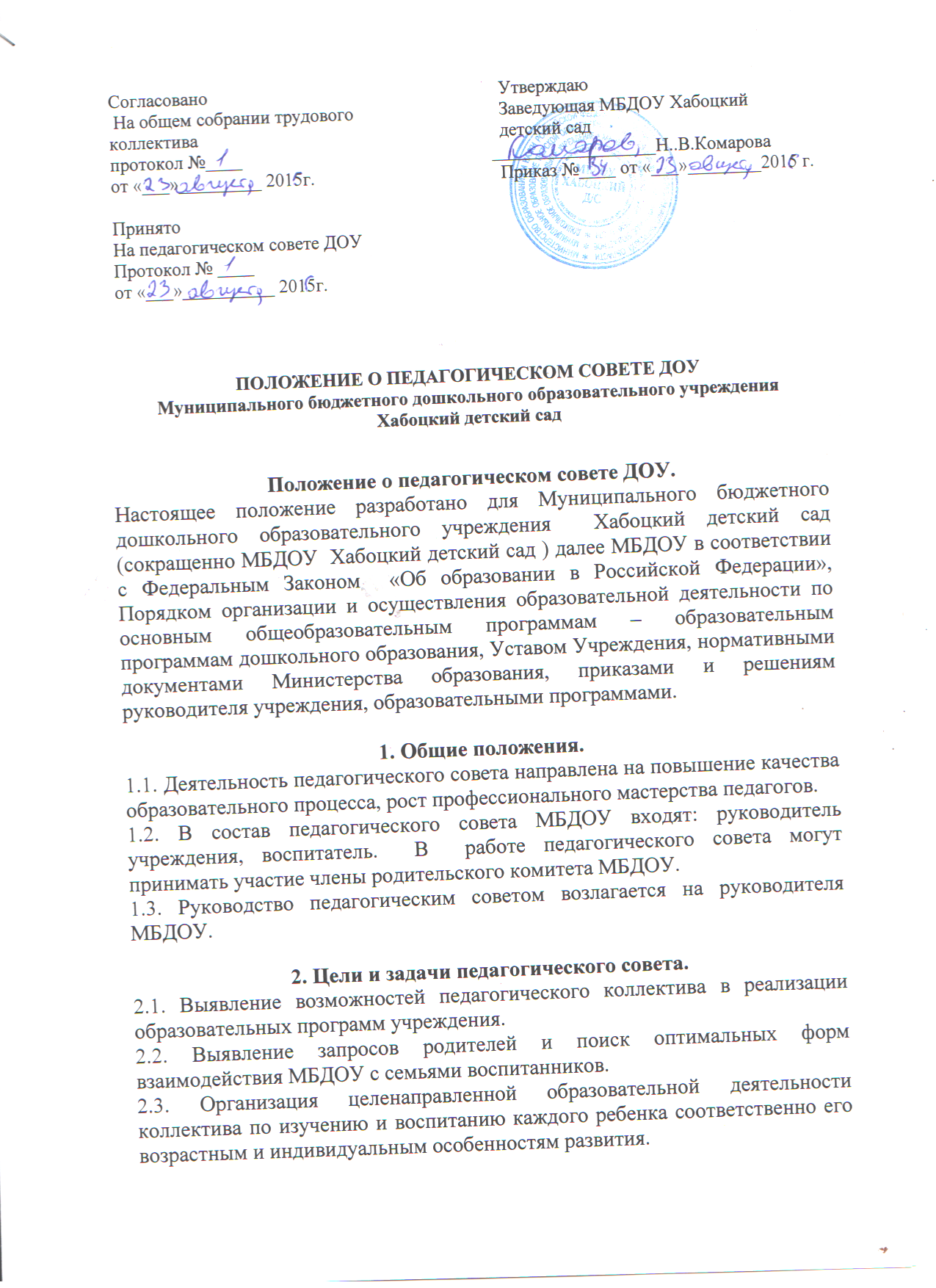 3. Содержание деятельности педагогического совета.3.1. Разработка и утверждение календарно-тематического планирования на текущий учебный год в соответствии с поставленными задачами.3.2. Разработка и утверждение документов (положений) регламентирующих деятельность образовательного учреждения.3.3. Анализ состояния работы МБДОУ в целом и по отдельно взятым направлениям.3.4. Анализ состояния и результатов работы педагогов с детьми по реализации образовательных задач.3.5. Обобщение педагогического опыта.3.6. Разработка и оценка диагностических материалов, используемых в оценке уровня развития воспитанников.4. Порядок работы педагогического совета.4.1. Педагогический совет собирается не реже 4 раз в год.4.2. Педагогический совет в своей деятельности руководствуется задачами, принятыми коллективом на текущий год и отраженными в годовом плане работы МБДОУ.4.3. В разработке проекта решения педагогического совета участвуют все члены Совета. Решения педагогического совета считаются правомочными, если они приняты большинством членов совета, и обязательными  для исполнения всеми педагогами МБДОУ.4.5. Секретарь совета ведет протокол заседания.4.6. Материалы педагогического совета (доклады, сообщения, результаты контроля и диагностик, методические разработки и т.д.), книга протоколов хранятся в документах МБДОУ.